				Отделение 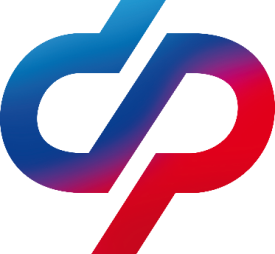 Фонда пенсионногои социального страхования РФпо Забайкальскому краю___________________________________________________				 ПРЕСС-РЕЛИЗВ Забайкальском крае единое пособие получают родители более 48,7 тысяч детейС начала года ОСФР по Забайкальскому краю назначило единое пособие 27,9 тысячам родителей на более 48,7 тысяч детей и 2,4 тысячам беременных женщин. Общая сумма выплат превысила 1,9 миллиарда рублей.Региональное Отделение СФР назначает единое пособие в формате социального казначейства. Это значит, что для получения выплаты родителям, как правило, достаточно подать заявление через портал Госуслуг. Остальные сведения проверяются через межведомственное взаимодействие. При этом всех детей до 17 лет можно указать в одном заявлении и таким образом оформить выплату сразу на каждого ребенка.Единое пособие заменило нуждающимся семьям ряд действовавших ранее мер поддержки. Это две ежемесячные выплаты на первого и третьего ребенка до 3 лет, ежемесячные выплаты на детей от 3 до 8 лет и детей от 8 до 17 лет, а также ежемесячное пособие беременным женщинам.Для постепенного перехода к единому пособию семьи продолжают получать все перечисленные выплаты до истечения срока, на который они установлены. Родители при этом могут в любой момент перейти на единое пособие. Например, по выплате на первого ребенка. Теперь она входит в единое пособие и оформляется по новым правилам. В то же время, если ребенок появился в семье до 2023 года, родители могут получить выплату по ранее действовавшим условиям до достижения ребенком 3 лет. Напомним, что для оформления единого пособия дети и родители должны быть гражданами РФ и постоянно проживать в России. При назначении выплаты применяется комплексная оценка доходов и имущества семьи, а также учитывается занятость родителей или объективные причины ее отсутствия.